هو اللّه - ای بلبل خوش الحان، اشعار فصيح بليغ ملاحظه…عبدالبهآءاصلی فارسی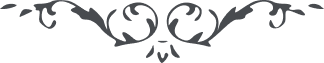 هو اللّه ای بلبل خوش الحان، اشعار فصيح بليغ ملاحظه گرديد الحان بديع بود و مليح و ابيات بليغ بود و فصيح. هر چند عبدالبهآء ابداً فرصت ندارد با وجود اين بنگارش اين نامه پردازد تا سبب سرور آنحبيب روحانی گردد و باعث ازدياد جريان و سريان قريحه روحانی گردد و در محامد جمال مبارک روحی لأحبّائه الفداء قصائد بنظم آری و اهل ملأ اعلی را بوجد و طرب آری. در خطّه ماه کنعانی بذکر ياران رحمانی مشغوليم و بنهايت عجز و نياز از الطاف حضرت يزدان استدعا مينمائيم که ياران موفّق گردند تا از شيراز شهنازی بلند گردد که اذان اهل آفاق را متلذّذ نمايد و قلوب شرق و غرب را باهتزاز آرد نجل سعيد را در حيفا در مدرسه‌ ئی نهادم و بتحصيل لسان و علوم مشغول است    ع ع 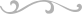 